הגשת סריקותבסיום הבחינה יש לסטודנט 20 דקות להעלאת הבחינה לתיבת ההגשה: "הגשת סריקות- מבחן". שלבים להעלאת הסריקות:יש לסרוק את הבחינה בתוכנה ייעודית בטלפון (לדוגמה: (CamScannerיש להתחבר לאתר המודל דרך דפדפן בטלפון הנייד או דרך אפליקציית מודליש להיכנס לאתר הקורס כפי שמופיע בתמונות מטה. כניסה ל"הגשת סריקות- מבחן". 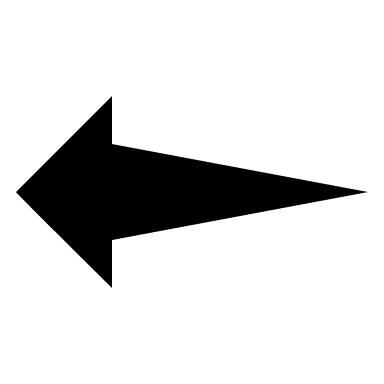 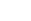 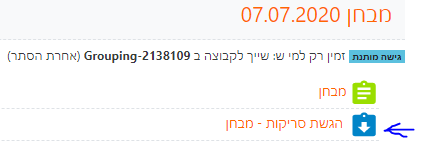 יש להוסיף את הסריקות תחת הכפתור- הוספת הגשה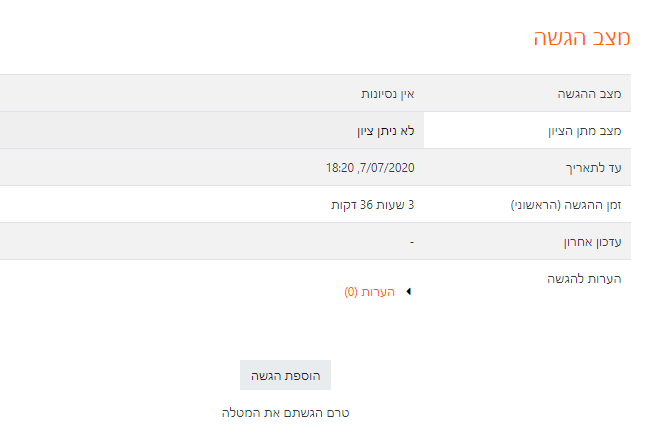 הוספת הקבצים לתיקיית הסריקות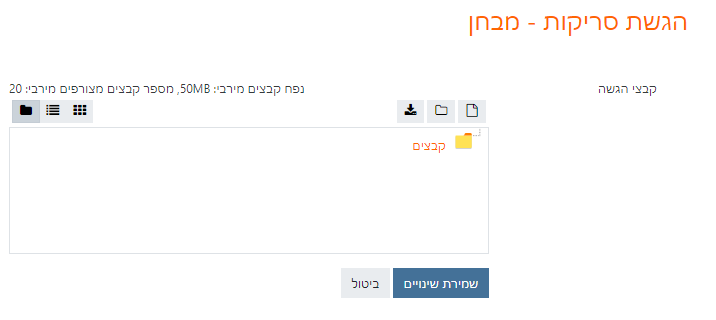 שמירת שינוייםבהצלחה לכולם בבחינות! 